FONDO ASILO, MIGRAZIONE ED INTEGRAZIONE 2014 - 2020REGISTRO DELLE ATTIVITÀ CORSUALIData inizio: 	/ 	/ 		Data fine: 	/ 	/ 	Luogo e dataIl registro è composto da n° 	pagine numerateELENCO DEI DOCENTI O DI ALTRE FIGURE PRESENTI NELL’INTERVENTOELENCO NUMERATO DEGLI ALLIEVISpecificare nelle note i possibili abbandoni dei corsisti e le eventuali   sostituzioni.Foglio firme presenze allievi del giorno:	/	/	dalle ore	alle ore   	Firme docenti:Firme docenti:Firme docenti:Firme docenti:In caso di assenza di allievi indicare nella riga corrispondente la dicitura   “ASSENTE”.Firme docenti:In caso di entrata posticipata o uscita anticipata di un allievo, indicare nel campo note il nominativo  e l'orario di entrata/uscita dello  stesso.Firma del Tutor(o di altra figura presente in aula) 	Orario: dalle	alle  	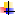 Tutti gli allievi partecipanti al corso di formazione, per un corretto svolgimento dell’intervento formativo intrapreso, devono poter consultare in qualsiasi momento il registro didattico. Inoltre devono:Attestare la propria presenza all’interno del percorso formativo, apponendo le proprie firme giorno per giorno, negli appositi campi del “registro presenza allievi”. Il rigo di riferimento deve essere sempre uguale per ogni pagina del registro e corrispondente a quella “dell’elenco numerato degli allievi”.Segnalare tempestivamente al Responsabile del Corso eventuali ritardi, uscite anticipate o abbandoni del corso.L’Autorità Delegata ha predisposto un format di registro presenze unico per tutte le tipologie di Progetto al fine di agevolare il corretto utilizzo di questo importantissimo strumento didattico.In riferimento al corretto utilizzo del registro si riportano di seguito alcune indicazioni:Il registro di presenza, documento obbligatorio che deve essere custodito dall’ente attuatore e messo a disposizione dell’Autorità Delegata per eventuali verifiche, deve essere vidimato dalla Pubblica Amministrazione competente e dovrà contenere tutte le informazioni necessarie all’identificazione del corso:codice del progetto,durata complessiva del corso,date e luogo di realizzazione del corso,orari giornalieri di formazione,argomenti trattati nelle singole giornate,firme degli allievi e dei docenti.NB Quando gli allievi sono minorenni il registro stesso non sarà firmato dagli allievi ma rimarrà nella responsabilità dell’insegnante (o del tutor o di altra figura presente in aula) attestare quotidianamente la presenza o l’assenza di ogni singolo alunno (indicando anche in nota l’eventuale uscita anticipata o entrata ritardata).Lo stesso comportamento sembra opportuno in caso di classi composte sia da alunni maggiorenni che minorenni.È inoltre opportuno che tutti i soggetti attuatori di Progetti formativi si attengano alle seguenti indicazioni per un utilizzo corretto ed omogeneo del registro didattico. Quest’ultimo deve:essere compilato in tutte le sue partitrovarsi nell’aula in cui si svolge la formazioneessere sempre rilegato in tutte le sue parti, tanto da poter essere consultato sia nelle pagine che si riferiscono ai giorni di corso già realizzati sia a quelli che devono ancora essere svolticontenere le firme degli allievi ed essere l’unico Registro riferito al corso di formazioneavere sempre in evidenza nella prima pagina i loghi istituzionali di riferimento, come previsti dal Regolamento di esecuzione (UE) n. 1049/2014riportare i nomi degli allievi partecipanti nelle righe degli appositi elenchi, con il numero di riferimento sempre uguale in ogni pagina del registro e corrispondente a quello dell’”elenco numerato degli allievi”contenere le firme degli allievi in entrata (prima dell’inizio della lezione) e quella in uscita (dopo la fine dell’ultima ora di corso). Gli allievi potranno consultare il Registro Didattico in qualsiasi momentoriportare su ogni pagina del “foglio firme presenze allievi” il giorno e gli orari riferiti ad ogni periodo continuativo di formazione svolta. Deve inoltre contenere gli argomenti trattati con l’orario di riferimento e la firma dei docenti, dell’eventuale tutor e del Responsabile del corsoindicare su ogni pagina il numero progressivo di riferimentoindicare l’assenza degli allievi con la dicitura “ASSENTE” da apporre nello spazio riservato alla firma (o “RITIRATO” qualora l’allievo si sia ufficialmente ritirato dal corso)riportare nella parte riservata alle note tutte le eventuali modifiche e/o segnalazioni su momenti del corso non programmati o prevedibili (sostituzione in corso di allievi, modifiche dell’articolazione didattica, sostituzione di docenti, ecc.)essere aggiornato quotidianamente dai docenti apponendo le loro firme e gli argomenti trattatiessere conservato e custodito dal Responsabile del corso o da un Docentein caso di monitoraggio da parte dell’Autorità Delegata, essere sempre aggiornato, disponibile e consultabile in qualsiasi momentoCOGNOMENOMERUOLO (docente/tutor)FIRMAN°COGNOME E NOMEDATA DI NASCITANAZIONALITA'123456789101112131415161718192021222324252627282930